СОВЕТ ДЕПУТАТОВОКТЯБРЬСКОГО МУНИЦИПАЛЬНОГО ОБРАЗОВАНИЯ ЛЫСОГОРСКОГО РАЙОНА САРАТОВСКОЙ ОБЛАСТИРЕШЕНИЕ
От 29 декабря 2008 года	№ 6 /21О местном бюджете Октябрьского   муниципального образования Лысогорского района Саратовской области на 2009годВ соответствии с Бюджетным кодексом Российской Федерации, Налоговым кодексом Российской Федерации. Федеральным законом от 06Л 0.2003 №131-ФЗ «Об общих принципах организации местного самоуправления в Российской Федерации». Федеральным законом от 24.07.207 №198 ФЗ «О федеральном бюджете на 2008 гол и плановый период 2009 и 2010 годов». Уставом Октябрьского муниципального образования Лысогорского района Саратовской области , на основании Решения Совета депутатов Октябрьского муниципального образования от 29.12.2008 года № 6/20 « Об утверждении положения о бюджетном процессе в Октябрьском муниципальном образовании Лысогорского района Саратовской области» Совет депутатов РЕШИЛ:Утвердить бюджет   Октябрьского     муниципального образования Лысогорского
района Саратовской области на 2009 год по доходам в сумме 1304.0тыс. руб. и по
расходам в сумме 1304.0 тыс. руб.Учесть на 2009 год объем поступлений доходов бюджета Октябрьского
муниципального образования Лысогорского муниципального района Саратовской
области согласно приложению 1 к настоящему Решению.В местный бюджет на 2009 год зачисляются налоговые доходы по нормативам
отчислений, установленным Бюджетным кодексом РФ согласно приложению .№? 2 к
настоящему Решению;Утвердить на 2009 год:ведомственную структуру расходов местного бюджета Октябрьского муниципального образования Лысогорского района Саратовской облаете согласно приложению 3 к настоящему Решению;распределение бюджетных ассигнований по разделам, подразделам, целевым статьям и видам расходов классификации расходов местного бюджета Октябрьского муниципального образования Лысогорского района Саратовской области согласно приложению 4 к настоящему Решению.Межбюджетные трансферты . предоставляемые т бюджета Октябрьского
муниципального образования в бюджет Лысогорского муниципального района на
осуществление части полномочий по решению вопросов местного значения в
соответствии с заключенными соглашениями согласно приложению 5 к настоящему
Решению.Установить . что заключение и оплата муниципальными учреждениями и органами
местного самоуправления муниципального образования договоров, исполнение которых   
осуществляется за счет средств бюджета муниципального образования, производится в   пределах утвержденных им лимитов бюджетных обязательств в соответствии с      ведомственной  функциональной и экономической классификациями расходов  бюджетамуниципального  образования и с учетом принятых  и неисполненных обязательств.Обязательства, вытекающие из договоров, исполнение которых осуществляется за счет средств бюджета муниципального образования, принятые муниципальными учреждениями и органами местного самоуправления муниципального образования сверх утвержденных им лимитов бюджетных обязательств, не подлежат оплате за счет бюджета муниципального образования на 2009 год,Учет обязательств, подлежащих исполнению за счет бюджета муниципального образования муниципальными учреждениями и органами местного самоуправления муниципального образования, финансируемыми из бюджета муниципального образования на основе смет доходов и расходов, обеспечивается через орган, осуществляющий кассовое обслуживание исполнения бюджета муниципального образования.Орган, осуществляющий кассовое обслуживание исполнения бюджета муниципального образования имеет право приостанавливать оплату расходов муниципальных учреждений и органов местного самоуправления муниципального образования, нарушающих установленный Администрацией муниципального образования порядок учета обязательств, подлежащих исполнению за счет средств бюджета муниципального образования.Договор, заключенный муниципальным учреждением или органом местного самоуправления муниципального образования с нарушением требований настоящей статьи, либо его часть, устанавливающая повышенные обязательства бюджета муниципального образования, подлежат признанию недействительными по иску вышестоящей организации или органа, осуществляющего кассовое обслуживание бюджета муниципального образования.7.    Администрация Октябрьского муниципального образования Лысогорского района Саратовской области обеспечивает в установленном порядке через Финансовое управление администрации Лысогорского района учет бюджетных обязательств, вытекающих из муниципальных контрактов и иных договоров, подлежащих исполнению бюджетными учреждениями за счет средств местного бюджета.8, Настоящее решение вступает в силу с 1 января 2009 года.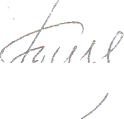 Глава Октябрьского муниципального образования :       Е .В. Тишина